统一门户改造需求整体要求本次统一门户改造是配合集团番茄网整体改造做出的相应调整，主要涉及统一门户的首页改造，要求整体页面风格保持一致，整体页面由专业公司设计，并完成切图。门户首页统一门户整体页面布局与功能如下所示。（实际页面效果以后续设计为准）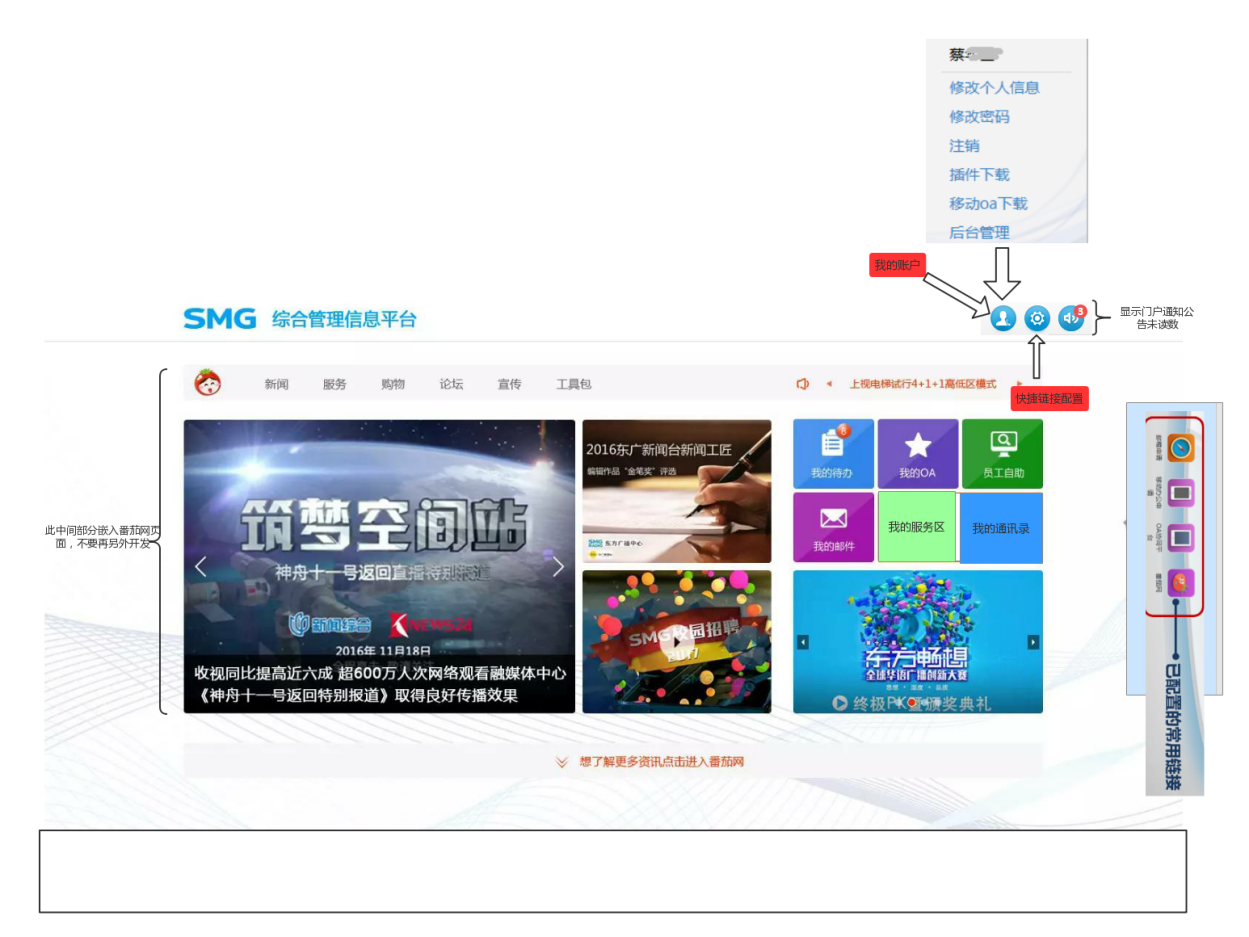 门户首页顶部右边需要保持3个功能按钮，与原门户功能一样我的账户快捷链接配置配置完成的链接放在门户首页右侧，最多5个门户通知公告门户首页中间部分嵌套番茄网页面“我的待办”指向原门户“我的工作台”待办数字由门户推送给番茄网“我的OA”指向集团OA协同办公平台“员工自助”指向HR系统“我的邮件”指向原门户“我的邮箱”“我的服务区”指向统一服务页面此页面由门户和番茄网提供的服务共同组成由集团办公室设计规划“我的通讯录”指向原门户“统一通讯”其他内容块由番茄网提供门户首页右侧放置已配置的常用链接公共服务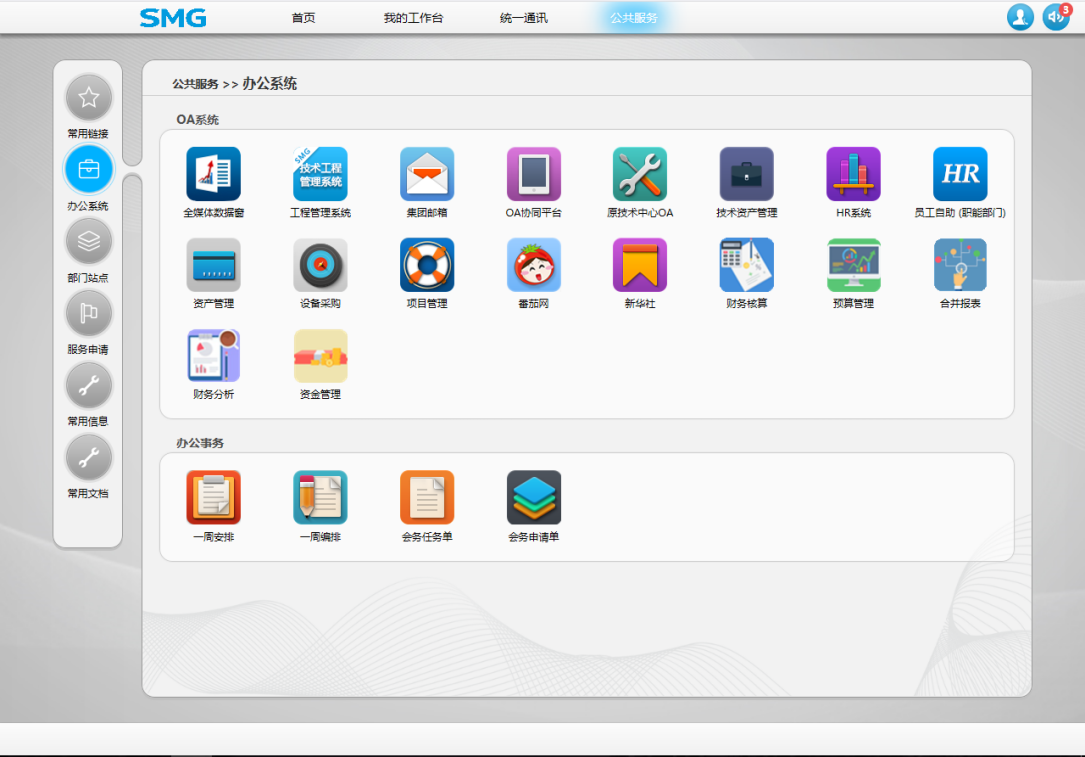 在新门户中取消公共服务模块去掉常用信息、常用文档、部门站点这些信息原本来自于番茄网，不用重复显示保留常用链接、办公系统保留此2功能是为了配合快捷链接配置功能不向用户开放，作为后台管理功能